Exit TicketFor , solve .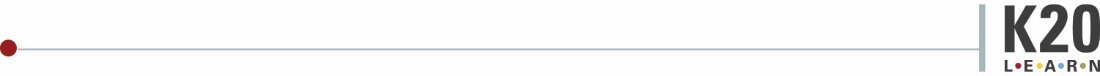 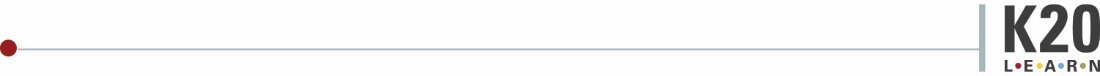 Exit TicketFor , solve .